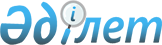 Об утверждении Правил выплаты субсидий сельскохозяйственным товаропроизводителям на удешевление стоимости горюче-смазочных материалов и других товарно-материальных ценностей, необходимых для проведения весенне-полевых и уборочных работ, и повышение урожайности и качества продукции растениеводства на 2007 год
					
			Утративший силу
			
			
		
					Постановление Правительства Республики Казахстан от 7 февраля 2007 года N 87. Утратило силу постановлением Правительства Республики Казахстан от 23 января 2008 года N 41.



      


Сноска. Постановление Правительства РК от 7 февраля 2007 года N 87 утратило силу постановлением Правительства РК от 23 января 2008 года 


 N 41 


 (вводится в действие по истечении 10 календарных дней со дня первого официального опубликования).



      В соответствии с законами Республики Казахстан от 8 июля 2005 года "
 О государственном регулировании развития 
 агропромышленного комплекса и сельских территорий" и от 8 декабря 2006 года "
 О республиканском бюджете на 2007 год 
" Правительство Республики Казахстан 

ПОСТАНОВЛЯЕТ:





      1. Утвердить прилагаемые Правила выплаты субсидий сельскохозяйственным товаропроизводителям на удешевление стоимости горюче-смазочных материалов и других товарно-материальных ценностей, необходимых для проведения весенне-полевых и уборочных работ, и повышение урожайности и качества продукции растениеводства на 2007 год.




      2. Признать утратившим силу 
 постановление 
 Правительства Республики Казахстан от 14 марта 2006 года N 157 "Об утверждении Правил выплаты средств на поддержку повышения урожайности и качества производимых сельскохозяйственных культур" (САПП Республики Казахстан, 2006 г., N 8, ст. 73).




      3. Министерству сельского хозяйства Республики Казахстан принять необходимые меры, вытекающие из настоящего постановления.




      4. Настоящее постановление вводится в действие со дня подписания и подлежит официальному опубликованию.

      

Премьер-Министр




   Республики Казахстан


Утверждены         



постановлением Правительства



Республики Казахстан   



от 7 февраля 2007 года N 87




 


Правила






выплаты субсидий сельскохозяйственным






товаропроизводителям на удешевление стоимости






горюче-смазочных материалов и других товарно-материальных






ценностей, необходимых для проведения весенне-полевых и






уборочных работ, и повышение урожайности и качества






продукции растениеводства на 2007 год






 


1. Общие положения






      1. Настоящие Правила определяют порядок выплаты субсидий сельскохозяйственным товаропроизводителям на приобретение дизельного топлива, удобрений (за исключением органических), протравителей семян и гербицидов для проведения весенне-полевых и уборочных работ и повышение урожайности и качества продукции растениеводства в пределах средств, предусмотренных в республиканском бюджете на 2007 год Министерству сельского хозяйства Республики Казахстан (далее - Минсельхоз) по подпрограмме 104 "Целевые текущие трансферты областным бюджетам, бюджетам городов Астаны и Алматы на удешевление стоимости горюче-смазочных материалов и других товарно-материальных ценностей, необходимых для проведения весенне-полевых и уборочных работ, и повышение урожайности и качества продукции растениеводства" программы 009 "Целевые текущие трансферты областным бюджетам, бюджетам городов Астаны и Алматы на развитие сельского хозяйства".




      2. Субсидии предназначаются для частичного возмещения затрат, связанных с приобретением дизельного топлива, удобрений (за исключением органических), протравителей семян и гербицидов, необходимых отечественным сельскохозяйственным товаропроизводителям (далее - сельхозтоваропроизводители) для проведения весенне-полевых и уборочных работ, и повышением урожайности и качества продукции растениеводства.




      3. Выплата субсидий сельхозтоваропроизводителям осуществляется один раз в год в соответствии с размером субсидий на 1 гектар, утвержденным Минсельхозом, под приоритетные для каждой области сельскохозяйственные культуры, определенные в 
 приложении 1 
 к настоящим Правилам. При этом размер субсидий на 1 гектар по видам приоритетных сельскохозяйственных культур является единым для всех областей и города Астаны.




      4. Объемы субсидий по областям и городу Астане утверждаются в установленном законодательством порядке на основании представленных Минсельхозом сумм, сформированных в соответствии с размерами субсидий и площадями посева приоритетных сельскохозяйственных культур.




 


2. Порядок выплаты субсидий






      5. Минсельхоз, как администратор бюджетной программы, перечисляет целевые текущие трансферты областным бюджетам и бюджету города Астаны в соответствии с утвержденными в установленном законодательством порядке объемами субсидирования по областям и городу Астане согласно планам финансирования на 2007 год.




      6. Акимы областей и города Астаны в соответствии с размерами субсидий на 1 гектар, утвержденными Минсельхозом, в двухнедельный срок после утверждения маслихатами областных бюджетов и бюджета города Астаны утверждают объемы субсидий по районам в пределах утвержденных объемов по областям и городу Астане.




      7. Для определения списка сельхозтоваропроизводителей на получение субсидий в каждом районе решением акима района, а по городу Астане решением акима города создается межведомственная комиссия (далее - МВК), состоящая из сотрудников акимата района, отделов сельского хозяйства и земельных отношений района, районного налогового комитета, управления статистики, территориальной инспекции Минсельхоза и общественных организаций аграрного профиля. При этом, акимы районов и города Астаны обеспечивают работу МВК по принципу "одного окна".




      8. Рабочим органом МВК является отдел сельского хозяйства акимата района, а в городе Астане - отдел сельского хозяйства акимата города.




      9. Рабочий орган МВК обеспечивает публикацию порядка работы МВК в местных средствах массовой информации с указанием сроков приема документов от сельхозтоваропроизводителей и другие необходимые сведения.



      Сельхозтоваропроизводители в сроки, установленные рабочим органом, представляют в МВК заявку на получение субсидий по форме согласно 
 приложению 2 
 к настоящим Правилам и следующие документы:



      копию документа о регистрации юридического лица (для физических лиц - копию решения акима на создание крестьянского хозяйства);



      копию правоустанавливающего документа на земельный участок в соответствии с законодательством Республики Казахстан;



      копию свидетельства налогоплательщика Республики Казахстан;



      копию статистической карты;



      банковские реквизиты.




      10. Рабочий орган МВК осуществляет сбор представленных документов и представляет их на рассмотрение МВК. После рассмотрения документов МВК формирует предварительный список сельхозтоваропроизводителей на получение субсидий с указанием посевных площадей по приоритетным сельскохозяйственным культурам. Сельхозтоваропроизводителю выдается справка о принятых документах в полном объеме.




      11. Для получения субсидий сельхозтоваропроизводители в течение пяти рабочих дней по окончании весенне-полевых работ, по озимым культурам предшествующего года - по фактическим всходам, по многолетним насаждениям - по их фактическим площадям представляют в МВК заявление на приемку всходов (посадок) приоритетных сельскохозяйственных культур.




      12. Оптимальные сроки проведения весенне-полевых работ определяются местным исполнительным органом района (города Астаны) по видам субсидируемых приоритетных сельскохозяйственных культур на основании рекомендаций научно-производственных центров Минсельхоза. Площади приоритетных культур, засеянные с нарушением оптимальных сроков, субсидированию не подлежат.




      13. МВК в двухнедельный срок после поступления заявления от сельхозтоваропроизводителей проводит приемку посевов с составлением акта приемки посевов, включая озимые культуры предшествующего года и посадки многолетних насаждений (далее - акт приемки) по форме согласно 
 приложению 3 
 к настоящим Правилам. Акт приемки составляется в двух экземплярах, один из них остается у сельхозтоваропроизводителя.




      14. МВК на основании акта приемки и представленных сельхозтоваропроизводителями в рабочий орган документов в течение пяти рабочих дней после проведения последней приемки посевов составляет окончательный список сельхозтоваропроизводителей на получение субсидий по форме согласно 
 приложению 4 
 к настоящим Правилам (далее - список) и направляет его на утверждение акиму района, а по городу Астане акиму города. В случае отказа от включения в данный список, сельхозтоваропроизводителю выдается рабочим органом соответствующая справка с указанием причины отказа.




      15. Акимы района и города Астаны в течение двух рабочих дней утверждают список.




      16. Отделы сельского хозяйства районных акиматов в течение трех рабочих дней представляют администраторам бюджетных программ областей (департамент/управление сельского хозяйства акимата области) утвержденный акимами районов список, копии актов приемки, а также документы в соответствии с пунктом 9 настоящих Правил.




      17. Администраторы бюджетных программ областей и города Астаны в течение десяти рабочих дней проверяют представленные документы и на их основании производят выплату субсидий.



      При проведении платежа администраторы бюджетных программ областей и города Астаны представляют в территориальный орган Комитета казначейства Министерства финансов Республики Казахстан счет к оплате и утвержденные списки. Ответственность за достоверность представленных документов несет администратор бюджетной программы области и города Астаны.




      18. Акимы областей и города Астаны в срок до 20 июля текущего года представляют в Минсельхоз предварительные сведения об объемах выплаченных сельхозтоваропроизводителям по областям и городу Астане субсидий, с указанием площадей и сумм субсидий, а также, в случае неосвоения утвержденного объема субсидирования - причин, повлекших неосвоение. Окончательные сведения об объемах выплаченных сельхозтоваропроизводителям субсидий представляются в срок до 20 августа текущего года.




      19. В случае неполного освоения каким-либо районом выделенных средств, акимы областей могут перераспределить их в пределах утвержденного объема субсидирования по области в соответствии с настоящими Правилами.




      20. В случае неполного освоения какой-либо областью или городом Астаной выделенных средств, Минсельхоз в установленном законодательством порядке вносит предложение в Правительство Республики Казахстан о перераспределении субсидий по областям в пределах средств, предусмотренных в республиканском бюджете на 2007 год.




      21. Акимы областей и города Астаны в пятидневный срок после выплаты субсидий представляют в Минсельхоз сведения по областям и городу Астане об объемах выплаченных сельхозтоваропроизводителям субсидий за счет перераспределенных сумм.




      22. Ответственность за эффективное, результативное и целевое использование бюджетных средств, выделенных на субсидирование сельхозтоваропроизводителей для проведения весенне-полевых и уборочных работ, и повышение урожайности и качества продукции растениеводства несут Минсельхоз, акимы областей, районов и города Астаны.

Приложение 1            



к Правилам выплаты субсидий     



сельскохозяйственным         



товаропроизводителям на удешевление 



стоимости горюче-смазочных материалов



и других товарно-материальных    



ценностей, необходимых для проведения



весенне-полевых и уборочных работ, 



и повышение урожайности и качества 



продукции растениеводства на 2007 год




                         

Перечень




       субсидируемых из республиканского бюджета




       приоритетных сельскохозяйственных культур


Приложение 2            



к Правилам выплаты субсидий    



сельскохозяйственным        



товаропроизводителям на удешевление 



стоимости горюче-смазочных материалов и 



других товарно-материальных ценностей, 



необходимых для проведения весенне- 



полевых и уборочных работ, и повышение 



урожайности и качества продукции   



 растениеводства на 2007 год      

Межведомственной комиссии    



___________________района   




 

Заявка




на получение субсидий за приобретенные дизельное топливо,




удобрения (за исключением органических), протравители семян




и гербициды на проведение весенне-полевых и уборочных работ,




и повышение урожайности и качества продукции растениеводства


1._________________________________________действующий на основании



            (сельхозтоваропроизводитель)



___________________________________________________________________



                 (учредительный документ)

в лице первого руководителя________________________________________



                                    (Ф.И.О., должность)



настоящим просит о выделении субсидий на частичное возмещение



затрат, связанных с приобретением дизельного топлива, удобрений



(за исключением органических), протравителей семян и гербицидов на



проведение весенне-полевых и уборочных работ, и повышение



урожайности и качества продукции растениеводства.



      Приобретенные дизельное топливо, удобрения (за исключением



органических), протравители семян и гербициды использованы для



выращивания на указанных площадях следующих видов



сельскохозяйственных культур:



      _________________   ________га  _________________ _______га

      _________________   ________га  _________________ _______га

      _________________   ________га  _________________ _______га

      Юридический адрес



      сельхозтоваропроизводителя:_____________________________



                                   (Ф.И.О., подпись, печать)

Приложение 3                  



к Правилам выплаты субсидий         



сельскохозяйственным товаропроизводителям на 



удешевление стоимости горюче-смазочных   



материалов и других товарно-материальных  



ценностей, необходимых для проведения   



весенне-полевых и уборочных работ, и    



повышение урожайности и качества     



продукции растениеводства на 2007 год  

"Утверждаю"        



Аким района        



_________________________ 



(Ф.И.О., подпись, печать) 

"____"__________200___г. 




 

АКТ




приемки посевов и посадок сельскохозяйственного




товаропроизводителя




от "___"____________200__года N____


      Мы, нижеподписавшиеся,



      председатель МВК____________________________________________



                                              (должность, Ф.И.О.)

      члены МВК___________________________________________________



                                              (должность, Ф.И.О.)



            ______________________________________________________



                                              (должность, Ф.И.О.)



            ______________________________________________________



                                              (должность, Ф.И.О.)

с одной стороны и руководитель_____________________________________



                          (наименование сельхозтоваропроизводителя)



_________________, с другой стороны, составили настоящий акт о том,



что в 200__году получено всходов (посажено) следующих приоритетных



культур на следующих площадях:



      _________________   ________га  _________________ _______га

      _________________   ________га  _________________ _______га

      Председатель МВК_____________________________________________



                                               (должность, Ф.И.О.)



      члены МВК____________________________________________________



                                               (должность, Ф.И.О.)



              _____________________________________________________



                                               (должность, Ф.И.О.)



              _____________________________________________________



                                               (должность, Ф.И.О.)



Сельхозтоваропроизводитель_________________________________________



                                         (Ф.И.О., подпись, печать)

Приложение 4             



к Правилам выплаты субсидий     



сельскохозяйственным         



товаропроизводителям на удешевление 



стоимости горюче-смазочных материалов и 



других товарно-материальных ценностей,



необходимых для проведения весенне-



полевых и уборочных работ, и повышение



урожайности и качества продукции  



 растениеводства на 2007 год    

"Утверждаю"        



Аким района        



_________________________ 



(Ф.И.О., подпись, печать) 

"____"__________200___г.




 

   Список сельхозтоваропроизводителей на получение субсидий


Примечание: * - размер субсидий на 1 га утверждается Министерством



сельского хозяйства Республики Казахстан.

Председатель МВК ____________________        Отдел сельского



                 (подпись, Ф.И.О.)       хозяйства акимата района



Члены МВК        ____________________      _______________________



                  (подпись, Ф.И.О.)          (подпись, Ф.И.О.)



                 _____________________



                  (подпись, Ф.И.О.)          М.П.

					© 2012. РГП на ПХВ «Институт законодательства и правовой информации Республики Казахстан» Министерства юстиции Республики Казахстан
				
N



п/п

Наименование



областей

Наименование приоритетных



сельскохозяйственных



культур

1

2

3

1.

Акмолинская

Яровая пшеница



озимая рожь



ячмень



овес



гречиха



зернобобовые



рапс



подсолнечник



кормовые культуры

2.

Актюбинская

Озимая пшеница



яровая пшеница



озимая рожь



ячмень



овес



просо



сафлор



подсолнечник



кормовые культуры

3.

Алматинская

Озимая пшеница



ячмень



кукуруза на зерно



рис



соя



сафлор



подсолнечник



сахарная свекла



овощи



плоды и ягоды



виноград



кормовые культуры

4.

Атырауская

Яровая пшеница



ячмень



просо



сафлор



овощи

5.

Восточно-Казахстанская

Озимая пшеница



яровая пшеница



озимая рожь



ячмень



овес



гречиха



просо



зернобобовые



подсолнечник



соя



кормовые культуры

6.

Жамбылская

Озимая пшеница



ячмень



кукуруза на зерно



соя



сафлор



сахарная свекла



овощи



плоды и ягоды



кормовые культуры

7.

Западно-Казахстанская

Озимая пшеница



яровая пшеница



озимая рожь



ячмень



овес



просо



подсолнечник



сафлор



овощи



кормовые культуры

8.

Карагандинская

Яровая пшеница



ячмень



овес



зернобобовые



подсолнечник



кормовые культуры

9.

Кызылординская

Кукуруза на зерно



рис



просо



соя



сафлор



кормовые культуры

10.

Костанайская

Яровая пшеница



озимая рожь



ячмень



овес



гречиха



просо



зернобобовые



рапс



подсолнечник



кормовые культуры

11.

Мангистауская

Овощи

12.

Павлодарская

Яровая пшеница



озимая рожь



ячмень



овес



гречиха



просо



рапс



подсолнечник



кормовые культуры

13.

Северо-Казахстанская

Яровая пшеница



озимая рожь



ячмень



овес



гречиха



зернобобовые



рапс



подсолнечник



кормовые культуры

14.

Южно-Казахстанская

Озимая пшеница



кукуруза на зерно



рис



соя



сафлор



подсолнечник



хлопчатник



овощи



плоды и ягоды



виноград



кормовые культуры

15.

город Астана

Яровая пшеница



овощи



кукуруза на корм

N п/п

Наиме-



нование



хозяйств

Наименование



приоритетных



сельско-



хозяйственных



культур

Посевная



площадь,



принятая



актом



МВК, га

Размер



субсидий



на 1 га,*



тенге

Объем



субсидий,



подлежащий



к выплате,



тенге



(гр.4 х



гр.5)

1

2

3

4

5

6
